SummaryEnthusiastic, Innovative & Result-oriented Telecom professional working in an agile environment with 9 Years of technical experience in Mobile Core Planning, Optimization and Performance management with a degree of master’s in business administration.Seeking a challenging position with a technology-driven organization and to work with state of art products/projects in the areas of Network Performance, Implementation, Planning and Optimization in an environment that encourages innovative thinking, recognition, and career development.I would like to mention that working in the Netherlands for almost 5 years gave me great exposure and learning opportunity. I really like the Dutch working environment and professionalism. This experience motivates me to stay in the Netherlands for long and therefore, I have started to learn Dutch. Currently I am at A1 level.Specialties Mobile Core & IP Networks Fault AnalysisIMS CoreGSMA standard & IREG testingMVNO Design & ImplementationMobile Core (CS/PS) Tooling & Performance analysisMobile Core (CS/PS) Performance Optimization Mobile Core (CS/PS) Operations & Network AuditsIntegration/Commissioning & ExpansionDatabase Implementation & ConfigurationProject Rollout CoordinationImplementation ManagementChange ManagementDemand ManagementProject management (Telecom Network Projects)Stake Holder and Relationship management Vendor ExpertiseCisco Switches & RoutersJuniper Switches & RoutersAlcatel – Lucent IMSHuawei U2000Huawei SGSN/GGSN (USN9810/UGW9811)Huawei S-GW / PGW UGW 9811Huawei STP SG7000SeGW Eudemon FW PGPX-8PCRF UPCC/USCDBDNS InfobloxEducationMaster in Business Administration                                                                      2010-2013     Institute of Business Management – CBMBachelors of Telecommunications Engineering                                                 2004-2008National University of Computer and Emerging sciencesProfessional ExperienceMobile Core Consultant @ KPN Netherlands – Den Haag November 2013  - Till date ACNi IP & 3GPP Designer August 2017 to dateMy Role in ACNi Core Development is IP & 3GPP designer. This includes working closely with KPN architecture (CTO) and transforming business and architecture needs in technical designs. I prepare and test Designs and assist ICTM Mobile Data team to implement these designs in the live network.Major Projects & Achievements MVNO TeleenaCGNAT ReplacementIPv6 introduction in KPN networkRFSP (RAT Frequency Selection Priority) & SPID (Subscriber Profile Identifier) projectEricsson Baseband Unit integration on KPN Security GatewayICTM Mobile Data Engineer - October 2013 – July 2017My role in KPN is the execution & implementation of IP & Data projects with an in depth understanding of IP/GPRS/UMTS/EPC concepts. Timely delivery of the projects with minimal customer impact is the key to this position.Roles and Responsibilities:Implementation and troubleshooting of Volte in initial stageOptimization of PS core KPI’sImplementation of MVNOs and Migration to LTESoftware upgrade and latest patch installation for PS nodePreparing and Implementation of new EnodeBs on EPC elements.Implementation of new Machine to Machine Customers.Preparing and executing the Migrations plans for L2/L3 corporate customers from GGSN to UGW platform. Implementation & maintenance of new features on PCRFProviding Operational Support of Infoblox DNSS1-MME/S1-U/S11/S6a/S5-S8 Interface configuration on EPC NodesAPN definition & Optimized Routing from SGSN/USN and corresponding definitions on GGSN/UGW.USN/UGW Upgrade/Patch implementation/ License ManagementOSPF/BGP definitions for Gn,Gb,Iu,S1-U,Gi, Gx,Gy,AAA,S6a services and interworking for these services between USN/UGW, CE & PE RoutersTroubleshooting for Mobility Management/Session Management procedures for 2G/3G/4G based on Trace   analysis and CHR log files.Troubleshooting and Implementation of IPSec/GRE VPN Tunnels for Corporate CustomersIP network support and problem solving including routing (BGP, MPLS, OSPF, etc...) and switching issuesPlanning roaming solution with different GRx providersIssues & Complaints related to Inbound & Outbound RoamersImplementation and Testing of New Roaming PartnersAnalysis of Core KPIs like MOC SR, MTC SR, LUP SR, HO SR, MAP SR, CSSR, PDP SR, Attach SR etc.Major Projects & Achievements 4G / LTE Rollout in KPN Network Migration of MVNOs (Telfort, Lebara , Lycamobile ) to 4G.Migration of MVNO Truphone from Vodaphone to KPN NetworkIntroduction of Voice Over LTE and Voice Over WiFi service in KPN NetworkTechnical Implementation Lead @ Mobilink Cellular Network - PakistanNovember 2008 – October 2013 My role in MOBILINK started with an entry level ICT engineer as it was my first professional working experience. Within 3 years after gaining sound technical knowledge and experience I was promoted to a technical Implementation Lead/Manager. In this role I was involved in Planning , Execution , Implementation , Escalation and Coordination in a Large telecom network operations department. I was responsible for Operations, Optimization, Integration and Expansion , Incident and Process management for smooth and synchronous operationRoles and Responsibilities:Responsible for testing and quality control. Working with UAT team to create test casesManaging technical support team (team of 7 full time employees) and Incident management team (4 Full time employees)Manage the team’s daily activities (support and coordination of service requests and incident management, ensuring high availability for related IT services)End-End support, coordination and control of assigned trouble tickets with root-cause analysis Evaluate the KPI’s (CSR, LU SR, PSR, CPU Utilization and Availability) through statistical tools and performing network optimization to improve performance for all CS Core systemsResponsible for several projects including rollouts and upgradesClose coordination with Core Network Planning, Optimization and TAC-2 Teams to ensure smooth roll-out of new services & platforms to meet the capacity requirements.People management (planning, monitoring, and appraising results, coaching, initiating, and enforcing systems, policies, and procedures)Designing priority matrix to address issues as per priorityResponsible for designing escalation process, communication and coordination process with clients and internal stakeholders.Planning and executing release schedules Ensuring successful and smooth release processLeading and exploring business growth opportunitiesStrategic and Relationship ManagementMajor Projects & Achievements Commercial Launch of Huawei ATCA VMSC & MGWsCommercial Launch of Huawei STPs SG7000 and integration with Live networkCommercial Launch of Huawei ATCA SGSN/GGSN (U9810/UGW9811)Certifications & Trainings Professional Scrum Master IProfessional Scrum Product Owner IAgile/Scrum training by prowarenessTraining on “Conflict Management– Channelizing the Differences”Training on “Achieving through Feedback”Training on Thinking out of the box/ Creativity    Trainings on effective business communication, time management & personnel strength.Personal InformationNationality; Pakistani, moved to Netherlands in 2013Date of Birth; 21st December1985Languages; English and Urdu, Learning Dutch
Umer sharif@ THE Hague, Netherlandswww.linkedin.com/in/umer-sharif-0651651331M: +31.651651331E: umersharif85@gmail.com Mobile Core Implementation & Performance / IP Technology Consultant       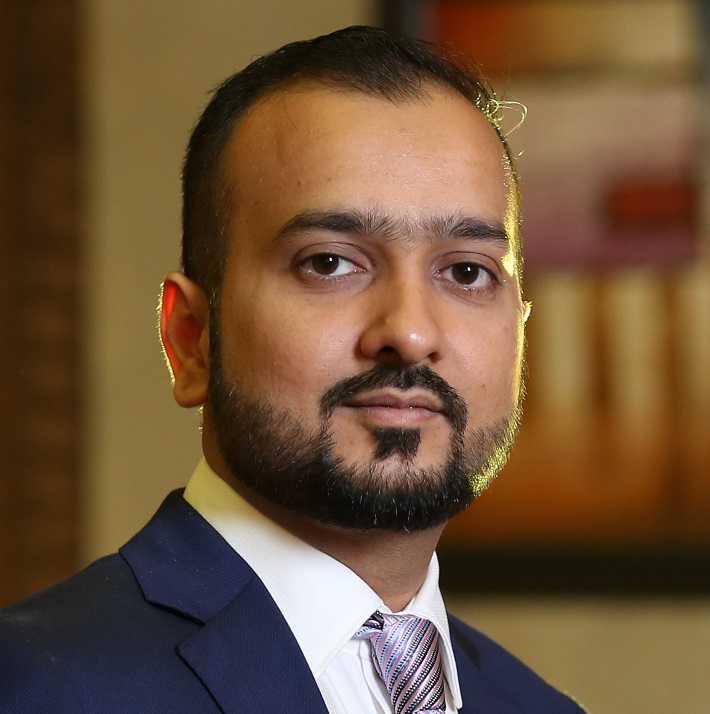 